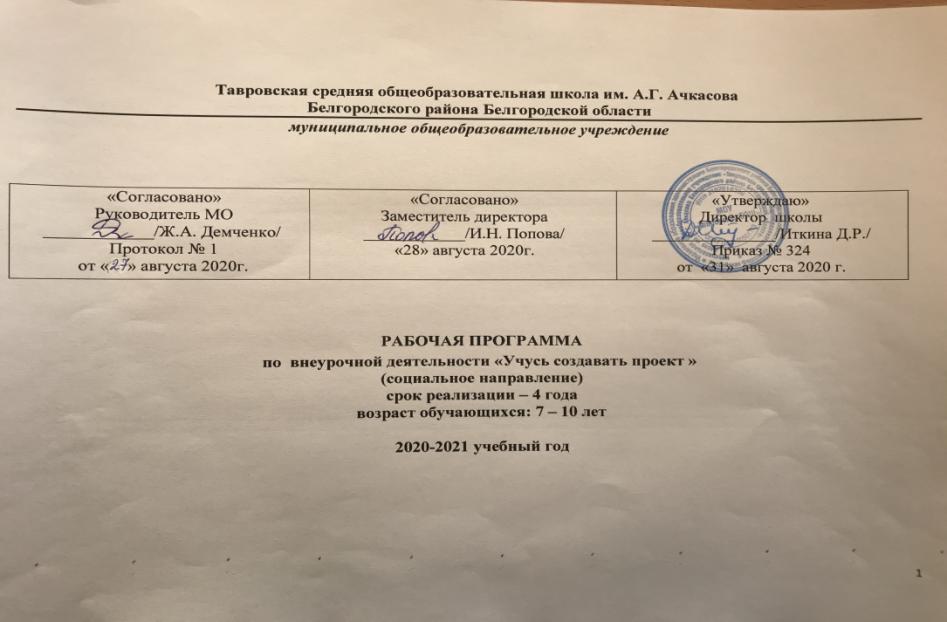 Пояснительная записка к рабочей программеРабочая программа по дополнительному образованию «Учусь создавать проект»  составлена на основе ФГОС НОО, примерной  основной образовательной программы, базисного учебного плана и  авторской программы обучающего и развивающего курса для младших  школьников Р.И.Сизовой  и  Р.Ф.Селимовой «Учусь создавать проект». Развитие познавательных способностей «Наша новая школа. Юным умникам и умницам. Исследуем, доказываем, проектируем, создаём», курс «Учусь создавать проект»– это дополнительное образование, связанное, преждевсего, с удовлетворением индивидуальных образовательных интересов, потребностей и склонностей каждого школьника.        Для развития интеллектуального и творческого потенциала каждого ребёнка нужно использовать новые образовательные педагогические и информационные технологии, тем самым вовлекая каждого ученика в активный познавательный процесс. К таким технологиям относится проектная технология.       Рабочие тетради для младших школьников, занимающихся проектной деятельностью созданы авторами курса Р.И.Сизовой и Р.Ф.Селимовой «Учусь создавать проект» и одобрены Грантом Правительства Москвы в сфере образования в 2009 году. Рабочие тетради способствуют развитию творческих способностей и активности учащихся, формированию проектного мировоззрения и мышления и разностороннему развитию личности. Это инновационные пособия, которые помогают решить задачу формирования самостоятельности ребёнка, способности к самообразованию и саморазвитию. Они помогут ребёнку научиться видеть мини-проблемы, правильно находить источники информации и формировать навыки делового общения в процессе работы над проектом.  Курс «Учусь создавать проект» представляет систему обучающих и развивающих занятий по проектно-исследовательской деятельности для детей 6—10 лет.Курс включает 138 часов по 1 занятию в неделюпродолжительностью по 35-40 минут. 34 занятия с 1 по 4 классы и резервные занятия «Советы на лето от Мудрого дельфина».Во 2 классе на изучение курса  отводится в год – 33 (+ 1 час резервный).Учебный курс «Юным умникам и умницам. Учусь создавать проект» реализуется в рамках ФГОС НОО во внеурочной деятельности.Для реализации программы используется учебно-методический комплекс:- Р,И.Селимова и Р.Ф. Селимова «Программа курса «Учусь создавать проект»;-Р,И.Селимова и Р.Ф. Селимова «Учусь создавать проект: Методическое пособие» для1,2,3,4 классов;-Р,И.Селимова и Р.Ф. Селимовакомплект  рабочих тетрадей на печатной основе для учащихся 1,2,3,4 классов.Цель и задачи программыЦель:Создание условий для активизации личностного потенциала  обучающихся через проектную деятельность.Задачи:Развивать у обучающихся способность аналитически мыслить: классифицировать, сравнивать, обобщать собранный материал. Познакомить обучающихся с методами исследования и эксперимента, их применением в собственном исследовании. Обучить основам оформления работ. Познакомить с основами применения информационных технологий в исследовательской деятельности. Формировать опыт публичного выступления, способствовать формированию культуры речи.Программа курса позволяет решить все три аспекта учебной цели: познавательный, развивающий и воспитывающий.Познавательный аспект:-   формирование и развитие различных видов памяти, внимания, воображения;-   формирование и развитиеобщеучебных умений и навыков(умения самостоятельно работать с книгой в заданном темпе, уменияе контролировать и оценивать свою работу).-   формирование мировоззрения и мышления учащихся.Развивающий  аспект:-   развитие творческих способностей и активности учащихся;-   развитие речи  и навыков научного и делового общения в группах;Воспитывающий  аспект:-воспитание системы нравственных и межличностных отношенийАктуальность проектной деятельности сегодня осознается всеми. ФГОС нового поколения требует использования в образовательном процессе технологий деятельностного типа, методы проектно-исследовательской деятельности определены как одно из условий реализации основной образовательной программы начального общего образования. Современные развивающие программы начального образования включают проектную деятельность в содержание различных курсов и внеурочной деятельности. Актуальность программы также обусловлена ее методологической значимостью. Знания и умения, необходимые для организации проектной и исследовательской деятельности, в будущем станут основой для организации научно-исследовательской деятельности в вузах, колледжах, техникумах и т.д. Программа позволяет реализовать актуальные в настоящее время компетентностный, личностно ориентированный, деятельностный подходы. Особенностьюданной программы является реализация педагогической идеиформирования у младших школьников умения учиться  самостоятельно,добывать и систематизировать новые знания. В этом качестве программаобеспечиваетреализацию следующих принципов:  -непрерывность дополнительного образования как механизма полноты ицелостностиобразования в целом;-развития индивидуальности каждого ребенка в процессе социальногосамоопределения в системе внеурочной деятельности;-системность организации учебно-воспитательного процесса;-раскрытие способностей и поддержка одаренности детей.Особенности курса «Учусь создавать проект»Проект – это специально организованный учителем и самостоятельно выполняемый учащимися комплекс действий, завершающихся созданием творческого продукта.Метод проектов – совокупность учебно–познавательных приемов, которые позволяют решить ту или иную проблему в результате самостоятельных действий учащихся с обязательной презентацией этих результатов.Метод проектов всегда предполагает решение какой-то проблемы, предусматривающей, с одной стороны, использование разнообразных методов, с другой – интегрирование знаний, умений из различных областей науки, техники, технологии, творческих областей.В основе метода проектов лежит развитие познавательных навыков учащихся, умений самостоятельно конструировать свои знания, умений ориентироваться в информационном пространстве, развитие критического мышления. Результаты выполненных проектов должны быть, что называется «осязаемыми», т.е., если теоретическая проблема, то конкретное ее решение, если практическая – конкретный результат, готовый к внедрению.Работа по методу проектов предполагает не только наличие и осознание какой-то проблемы, но и процесс ее раскрытия, решения, что включает четкое планирование действий, наличие замысла или гипотезы решения этой проблемы, четкое распределение (если имеется в виду групповая работа) ролей, т.е. заданий для каждого участника при условии тесного взаимодействия.Метод проектов используется в том случае, когда в учебном процессе возникает какая-либо исследовательская, творческая задача, для решения которой требуются интегрированные знания из различных областей, а также применение исследовательских методик.Не владея достаточно свободно исследовательскими, проблемными, поисковыми методами, умением вести статистику, обрабатывать данные, не владея определенными методами различных видов творческой деятельности, трудно говорить о возможности успешной организации проектной деятельности учащихся.Выбор тематики проектов в разных ситуациях может быть различным. В одних случаях эта тематика может формулироваться специалистами органов образования в рамках утвержденных программ. В других – инициативно выдвигаться преподавателями с учетом учебной ситуации по своему предмету, естественных профессиональных интересов, интересов и способностей учащихся. В-третьих, тематика проектов может предлагаться и самими учащимися, которые, естественно, ориентируются при этом на собственные интересы, не только чисто познавательные, но и творческие, прикладные.Тематика проектов может касаться какого-то теоретического вопроса учебной программы с целью углубить знания отдельных учеников по этому вопросу, дифференцировать процесс обучения. Чаще, однако, темы проектов относятся к какому-то практическому вопросу, актуальному для практической жизни и, вместе с тем, требующему привлечения знаний учащихся не по одному предмету, а из разных областей их творческого мышления, исследовательских навыков. Таким образом, достигается вполне естественная интеграция знаний.Главная идея метода проектов – направленность учебно-познавательной деятельности школьников на результат, который получается при решении практической или теоретической проблемы. Этот результат называется проект, что в переводе означает замысел, план. В более широком смысле под проектом понимается обоснованная, спланированная и осознанная деятельность, направленная на формирование у школьников определенной системы интеллектуальных и практических умений. Технология организации проектной деятельности школьников включает в себя совокупность исследовательских, поисковых и проблемных методов, творческих по своей сути, направленных на самостоятельную реализацию школьником задуманного результата.Проектная деятельность обучающихся – это совместная учебно-познавательная, творческая или игровая деятельность, имеющая общую цель, согласованные методы, способы деятельности, направленная на достижение общего результата. Непременным условием проектной деятельности является наличие заранее выработанных представлений о ее конечном продукте и, как следствие этого, об этапах проектирования и реализации проекта, включая его осмысление результатов деятельности. Возможности метода проектов для развития личности и социализации школьников выявляются через анализ структуры деятельности учителя и школьника, которая существенно отличается от структуры их деятельности при традиционной организации обучения.        Эту структуру можно представить в следующем виде:Можно выделить несколько групп умений, на которые проектная деятельность оказывает наибольшее влияние:а) исследовательские (разрабатывать идеи, выбирать лучшее решение);б) социального взаимодействия (сотрудничать в процессе учебной деятельности, оказывать помощь товарищам и принимать их помощь, следить за ходом совместной работы и направлять её в нужное русло);в) оценочные (оценивать ход, результат своей деятельности и деятельности других);г) информационные (самостоятельно осуществлять поиск нужной информации; выявлять, какой информации или каких умений недостаёт);д) презентационные (выступать перед аудиторией, отвечать на незапланированные вопросы, использовать различные средства наглядности, демонстрировать артистические возможности);е) рефлексивные (отвечать на вопросы: «чему я научился?», «Чему мне необходимо научиться?»; адекватно выбирать свою роль в коллективном деле);ж) менеджерские (проектировать процесс; планировать деятельность – время, ресурсы; принимать решение; распределять обязанности при выполнении коллективного дела).Особенности учебных проектов младших школьников.Всё вышеизложенное справедливо по отношению к учащимся начальных классов. Конечно, возраст накладывает естественные ограничения на организацию проектной деятельности таких учащихся, однако начинать вовлекать младших школьников в проектную деятельность нужно обязательно. Дело в том, что именно в младшем школьном возрасте закладывается ряд ценностных установок, личностных качеств и отношений. Если это обстоятельство не учитывается, если этот возраст рассматривается как малозначимый, «проходной» для метода проектов, то нарушается преемственность между этапами развития учебно-познавательной деятельности обучающихся и значительной части школьников и не удается впоследствии достичь желаемых результатов в проектной деятельности.При организации проектной деятельности в начальной школе необходимо учитывать возрастные и психолого-физиологические особенности младших школьников.Темы детских проектных работ лучше выбирать из содержания учебных предметов или из близких к ним областей, например, обучение решению задач. Дело в том, что для проекта требуется личностно-значимая и социально-значимая проблема, знакомая младшим школьникам и значимая для них. Понятно, что круг социально значимых проблем, с которыми могли встретиться ученики начальной школы, узок, а их представления о таких проблемах, скорее всего, малодифференцированы и одноплановы.Проблема проекта или исследования, обеспечивающая мотивацию включения школьников в самостоятельную работу, должна быть в области познавательных интересов учащихся и находиться в зоне их ближайшего развития.Длительность выполнения проекта целесообразно ограничить одним уроком (может быть сдвоенными уроками) или одной - двумя неделями в режиме урочно-внеурочных занятий.Кроме того, важно ставить вместе с младшими школьниками и учебные цели по овладению приёмами проектирования как общеучебными умениями. Например, можно задать ученикам такие вопросы: Какие умения понадобятся для выполнения этого проекта? Владеете ли вы этими умениями в достаточной мере? Каким образом вы сможете приобрести нужные вам умения? Где ещё вы сможете впоследствии применять такие умения?Большого внимания от учителя требует и процесс осмысления, целенаправленного приобретения и применения школьниками знаний, необходимых в том или ином проекте. От учителя при этом потребуется особый такт, деликатность, чтобы не «навязать» ученикам информацию, а направить их самостоятельный поиск.  Например, «Все ли вы знаете, чтобы выполнить данный проект? Какую информацию вам надо получить? К каким источникам информации следует обратиться (интернет, справочники, художественная литература, учебники)?»Целесообразно в процессе работы над проектом проводить с младшими школьниками экскурсии, прогулки-наблюдения, социальные акции. В этом контексте представляют интерес опросы, интервьюирование учащимися отдельных лиц, для которых предназначен детский проект. Например, ветеранов войны, учителей и родственников при выполнении таких проектов, как «Сувенир в подарок», «Концерт в подарок», «Путешествие в семьи народов нашей страны».Особого внимания в начальной школе требует завершающий этап проектной деятельности – презентация (защита) проекта.Для этого нужно помочь ученикам произвести самооценку проекта, затем нужно помочь учащимся оценить процесс проектирования с помощью вопросов. Также нужно помочь ученикам подготовить проект к презентации. Презентация (защита) проекта – завершающий этап его выполнения, когда учащиеся докладывают о проделанной ими работе. Как правило, защита проектов осуществляется в форме выставки тех изделий, которые они создали. Кроме того, иногда целесообразно попросить детей подготовить небольшое выступление с рассказом о своем проекте.После защиты проекта изготовленные изделия можно подарить людям, чьи потребности изучали дети, членам семей учащихся, можно передать в детский сад.Важно, чтобы дети ощутили потребность в тех изделиях, которые они изготовили, почувствовали атмосферу праздника оттого, что они доставили радость людям.Весьма важный вопрос – оценка выполненных проектов, которая должна носить стимулирующий характер. Школьников, добившихся особых результатов в выполнении проекта, можно отметить дипломами или памятными подарками, при этом в начальной школе должен быть поощрен каждый ученик, участвовавший в выполнении проектов. Не следует превращать презентацию в соревнование проектов с присуждением мест. Лучше выделить несколько номинаций и постараться так, чтобы каждый проект «победил» в «какой-либо» номинации. Например, могут быть следующие номинации: «Познавательный проект», «Нужный проект», «Памятный проект», «Красочный проект», «Веселый проект» и т.д. Помимо личных призов можно приготовить общий приз всему классу за успешное завершение проектов. Это может быть поход в лес, на выставку, в музей, на экскурсию и т.п.Этапы проектов и их характеристики.В основе учебных проектов лежат исследовательские методы обучения. Вся деятельность учащихся сосредотачивается на следующих этапах:I этап – подготовительный.На этом этапе выбирается тема проекта, ставится проблема, определяется задание конкретной направленности, по завершении которого учащиеся смогут оценить результаты своего труда, также определяются группы учащихся и распределяются роли. Определяющими факторами формирования групп являются уровень знаний предмета, способность к самостоятельной работе и наличие лидера – координатора.II этап – практический.Цель этого этапа: качественное и правильное выполнение поисково-исследовательских операций, контроль и самооценка работ. Работа обсуждается, делаются замечания, добавления, корректировки. На этом этапе дети защищают свои проекты. Все учащиеся выступают со своими проектами, демонстрируют, что достигнуто, определяют дальнейшие перспективы, отвечают на вопросы одноклассников, производят самооценку проекта. Одной   из особенностей является то, что в начальных классах учащиеся только-только приступают к поисково-исследовательской работе. Она связана с тем, что они еще не умеют работать с литературой, выделять главное, делать обобщения.III этап – презентация результатов. Планирование публичного выступления.IV этап – оценка результатов и процесса проектной деятельности, анализ результатов и качества выполнения проекта. Оценка продвижения учащегося в рамках проекта и оценка продукта. Способы преодоления трудностей.Подведение итогов работы проектной группы (пожелания, замечания, планирование).В начальной школе учащиеся овладевают азами проектной деятельности в процессе выполнения заданий практического характера - как обучающихся, так и творческих. Их тематику предлагает учитель, либо выбирают сами учащиеся после изучения отдельных тем или целого тематического блока. В зависимости от сложности темы творческие задания (проекты) могут носить индивидуальный или коллективный характер.Рекомендуемая модель занятия Каждое занятие подчинено определенной структуре, в которой имеются   следующие рубрики:1.Рубрика «Минутка знакомства» позволяет начинающим проектантам узнать о сверстнике, который уже создавал свой проект ранее. Эти минутки поучительны и интересны. Чаще всего именно эти «минутки» вдохновляютребёнка на начало своего исследования.2.    Практические занятия «Играем в учёных»переносят детей в мир опытов и знакомят с первыми шагами в науке. Начиная работать над каким-либо опытом или занятием, дети пытаются внести в него свои размышления, ачасто и дополнительные решения.3. Рубрика «Добрый совет Дельфина» помогает в решении сложившихся проблем у ребёнка на данном этапе и является ненавязчивой подсказкой.4.Тесты и самоанализ помогут будущему проектанту овладеть элементами рефлексии, которые будут способствовать формированию самоуважения и позитивной самооценки автора проекта.5. Рубрика «Переменка»помогает развивать внимание и логику, творческое мышление и любознательность, память и способность к восприятию. Все занятия проходят в формах игровой учебной деятельности, которые во многом способствуют развитию и совершенствованию всех интеллектуальных качеств личности и обеспечивают плавный переход ученика к самостоятельной деятельности.Организационные формы, применяемые на занятиях:-  групповые;-  коллективные;-  индивидуальные;-  самостоятельное выполнение занятий.Формы проведения занятий:-  игры;-  кроссворды;-  презентации;-  конкурсы проектной и исследовательской деятельности;-  интервью;-  знакомство с интересными людьми. Требования к уровню подготовкиМаксимальной эффективности процесса обучения можно достичь при условии погружения учащихся при условии погружения учащихся в атмосферу творческого поиска исследовательской деятельности. Только когда детям интересно, когда они заинтересованы, делают полезное и важное дело, лучше усваивается материал. Создание условий для активизации личностного потенциала учащихся, а также гармоничного сочетания индивидуализации освоения знаний и коллективных форм их применения даёт проектная технология.    Метод проектов представляет собой гибкую модель организации образовательно–воспитательного процесса, направленного   на развитие учащихся и их самореализацию в деятельности. Он способствует развитию наблюдательности и стремлению находить объяснение своим наблюдениям, приучает задавать вопросы и находить на них ответы, а затем проверять правильность своих ответов путём анализа информации, проведения эксперимента и исследований.     Метод проектов является эффективным средством личностного развития школьника. Он ориентирует образовательный процесс на творческую самореализацию личности, формирует активную самостоятельную и инициативную позицию учащихся в учении и способствует социализации обучающихся, что, в конечном счёте, и является одной из целей учебно- воспитательного процессаПланируемые результатыУченик получит возможность научиться:видеть проблемы;ставить вопросы;выдвигать гипотезы;давать определение понятиям;классифицировать;наблюдать;проводить эксперименты;делать умозаключения и выводы;структурировать материал;готовить тексты собственных докладов; объяснять, доказывать и защищать свои идеи.В ходе решения системы проектных задач у младших школьников могут быть сформированы следующие способности:    Рефлексировать (видеть проблему; анализировать сделанное – почему получилось, почему не получилось, видеть трудности, ошибки);Целеполагать (ставить и удерживать цели);Планировать (составлять план своей деятельности);Моделировать (представлять способ действия в виде модели-схемы, выделяя все существенное и главное);Проявлять инициативу при поиске способа (способов) решения задачи;Вступать в коммуникацию (взаимодействовать при решении задачи, отстаивать свою позицию, принимать или аргументировано отклонять точки зрения других).Программа  предусматривает достижение3 уровней результатов:Личностные  и метапредметные результаты образовательного процессаОжидаемые результатыОжидаемые результаты освоения программы 1 класса.Обучающийся будет знать: основы проведения исследовательской работы; что такое мини – проект и творческий проект; методы исследования: наблюдение, опыт; способы поиска необходимой для исследования информации; правила сотрудничества в процессе исследования; основные логические операции, их отличительные особенности; правила успешной презентации работы.Обучающийся будет уметь: определять круг вопросов и проблем при выполнении исследовательской работы; подбирать материал, необходимый для исследования; оценивать ход, результат своей деятельности и деятельности других; сотрудничать в процессе проектной деятельности, оказывать помощь товарищам и принимать помощь других участников процесса, адекватно выбирать и оценивать свою роль в коллективной работе.Ожидаемые результаты освоения программы 2 класса.Обучающийся будет знать: основные особенности проведения исследовательской работы; что такое информационный проект и практико– ориентированный проект; методы исследования: эксперимент, интервьюирование; правила выбора темы и объекта исследования, виды оформления проектов; правила осуществления самоконтроля; правила успешной презентации работы.Обучающийся будет уметь:  выбирать пути решения задачи исследования ;  классифицировать предметы, явления и события;  самостоятельно предлагать собственные идеи исследования;  правильно определять круг вопросов и проблем при выполнении исследовательской работы, составлять план действий совместного исследования;  собирать и перерабатывать материал, необходимый для исследования;  осуществлять сотрудничество со взрослыми;  презентовать свою работу, участвовать в обсуждении - коллективной оценочной деятельности; использовать разные источники информации. Ожидаемый результат освоения программы 3 класса:Обучающийся будет знать:  основные особенности проведения исследовательской работы;  что такое информационный проект и практико– ориентированный проект;  методы исследования: эксперимент, анкетирование, моделирование интервьюирование; основы работы с компьютером,что такое социальный проект и его значимость для жизни окружающих; способы методы, стимулирующие саморазвитие психических процессов, обеспечивающие ощущение успешности в  работе,   правила выбора темы и объекта исследования, виды оформления проектов;  правила осуществления самоконтроля;  правила успешной презентации работы.Обучающийся будет уметь:  выбирать пути решения задачи исследования;  классифицировать предметы, явления и события;  самостоятельно предлагать собственные идеи исследования;  правильно определять круг вопросов и проблем при выполнении исследовательской работы, составлять план действий совместного исследования;  собирать и перерабатывать материал, необходимый для исследования; пользоваться различными измерительными приборами: калькулятором, секундомером, рулеткой;  осуществлять сотрудничество со взрослыми;  презентовать свою работу, участвовать в обсуждении - коллективной оценочной деятельности.Ожидаемый результат освоения программы 4 класса:Обучающийся будет знать: основные особенности проведения исследовательской работы; метод исследования: анкетирование, моделирование; основы работы с компьютером; что такое социальный проект, каково его значение для жизни окружающих; способы и методы, стимулирующие: саморазвитие психических процессов, обеспечивающие ощущение успешности в работе.Обучающийся будет уметь:  самостоятельно предлагать собственные идеи исследования;  правильно определять круг вопросов и проблем при выполнении исследовательской работы, составлять план действий совместного исследования;  собирать и перерабатывать материал, необходимый для исследования;  пользоваться различными измерительными приборами: калькулятором, секундомером, рулеткой;делать выводы и умозаключения; указывать пути дальнейшего изучения объекта;  осуществлять сотрудничество со взрослыми и одноклассниками;  презентовать свою работу, участвовать в обсуждении - коллективной оценочной деятельности; реализовывать право на свободный выбор.Способы проверки результатов освоения программы:В качестве подведения итогов, результатов освоения данной программы, могут быть организованы следующие мероприятия: выставки творческих работ учащихся; мини – конференции по защите исследовательских проектов, школьная научно-практическая конференция(4 кл.).4. Тематическое планированиеТематическое планирование для 1 классаТематическое планирование для 2 классаТематическое планирование для 3 классаТематическое планирование для 4 классаКалендарно-тематическое планирование по курсу«Учусь создавать проект»Календарно-тематическое планирование1 класс (33 часа)Календарно-тематическое планирование по курсу «Учусь создавать проект»                                                                                 2 класс (34 часа)Календарно-тематическое планирование по курсу                                                                       «Учусь создавать проект»                                                                                 3 класс (34 часа)Календарно-тематическое планирование по курсу«Учусь создавать проект»4 класс (34 часа)	6. Учебно-методическое и информационное обеспечение курсаДля учителя: Р.И. Сизова, Р.Ф. Селимова «Учусь создавать проект»; методическое пособиедля1,2,3,4 классов.- М.,ИздательствоРОСТ,2012-119с. /Юным умникам и умницам. Исследуем, доказываем, проектируем, создаём/  Для обучающихся:Р. Ф. Сизова, Р. Ф. Селимова «Учусь создавать проект»: Рабочие тетради для 1,2,3,4 класса. – М.: Издательство РОСТ, 2012. – 119 с. /Юным умникам и умницам. Исследуем, доказываем, проектируем, создаём/Дополнительная литература для учителя:1.Григорьев Д.В., Степанов П.В. Стандарты второго поколения: Внеурочная деятельность школьников: Методический конструктор. Москва, «Просвещение»,2010. -321с.2. ЗиновьеваЕ.Е. Проектная деятельность в начальной школе: 2010,-5 с.3. Савенков А.И. Методика исследовательского обучения младших школьников:/Савенков А.И.- Самара: Учебная литература, 2008-119с.4. Как проектировать универсальные учебные действия в начальной школе. От действия к мысли: пособие для учителя /(А.Г. Асмолов, Г.В. Бурменская, И.А. Володарская и др.); под ред. А.Г. Асмолова, 2-ое изд.-М.: Просвещение. 2010.-152с.5.  Проектные технологии на уроках и во внеурочной деятельности. -М.: «Народное образование». -2000,№7Дополнительная литература для учащихся:Большая Детская энциклопедия. Русский язык. Учебное пособие «Бизнессофт»/ «Хорошая погода»,2007.-159с.Детская энциклопедия Кирилла и Мефодия.2010/RUS/ РСЭлектронные образовательные ресурсы:1. Большая детская энциклопедия (6-12 лет). [Электронный ресурс] http://all-ebooks.com/2009/05/01/bolshaja-detskajajenciklopedija-6-12.html (09.03.11) 2. Почему и потому. Детская энциклопедия. [Электронный ресурс] http://www.kodges.ru/dosug/page/147/(09.03.11) 3. Внеурочная деятельность в начальной школе в аспекте содержания ФГОС начального общего образования. Может ли учебник стать помощником? [Электронный ресурс] http://www.fsu-expert.ru/node/2696 (09.03.11) 4. «Внеурочная деятельность школьников» авторов Д.В.Григорьева, П.В. Степанова [Электронный ресурс] http://standart.edu.ru/ (09.03.11) УченикУчительОпределяет цель деятельностиПомогает определить цель деятельностиОткрывает новые знания или способы деятельностиРекомендуетисточники получения информацииЭкспериментируетПредлагает возможные формы работыВыбирает пути решенияСодействует прогнозированию результатовАктивенСоздает условия для активности школьникаСубъект деятельностиПартнёр ученикаНесёт ответственность за свою деятельностьПомогает оценить полученный результат, выявить недостаткиПервый уровень результатов(1 класс)Второй уровень результатов(2-3 класс)Третий уровень результатов(4 класс)  Предполагает приобретение первоклассниками новых знаний, опыта решения проектных задач по различным направлениям.Результат выражается в понимании детьми сути проектной деятельности, умении поэтапно решать проектные задачи.Предполагает позитивное отношение детей к базовым ценностям общества, в частности к образованию и самообразованию. Результат проявляется в активном использовании школьниками метода проектов, самостоятельном выборе тем (подтем) проекта, приобретении опыта самостоятельного поиска, систематизации иоформлении интересующей информации.Предполагает получение школьниками самостоятельного социального опыта. Проявляется в участии школьников в реализации социальных проектов по самостоятельно выбранному направлению.Итоги реализации программы могут быть представлены через презентации проектов, участие в конкурсах и олимпиадах по разным направлениям, выставки, конференции, фестивали, чемпионаты и пр.РезультатыФормируемые уменияОбучающийся получит возможность для формирования:Личностные -положительное отношение к проектно-исследовательской деятельности;-интерес к новому содержанию и новым способам познания;- ориентация на понимание причин успеха в проектно-исследовательскойдеятельности, в том числе на самоанализ и самоконтроль результата, на анализ соответствия результатов требованиям конкретной задачи, понимание предложений и оценок учителя, взрослых, товарищей, родителей;-способность к самооценке на основе критериев успешности проектно-исследовательской деятельности.-внутренней позиции обучающегося на уровне понимания необходимости проектно-исследовательской деятельности, выраженного в преобладании познавательных мотивов и предпочтении социального способа оценки деятельности;- выраженной познавательной мотивации;-устойчивого интереса к новым способам познания;-адекватного понимания причин успешности проектно-исследовательской деятельности;-морального сознания, способности к решению моральных проблем на основе учета позиций партнеров в общении, устойчивого следования в поведении моральным нормам и этическим требованиям.Регулятивные-принимать и сохранять учебную задачу;-учитывать выделенные учителем ориентиры действия;-планировать свои действия;-осуществлять итоговый и пошаговый контроль;-адекватно воспринимать оценку своей работы;-различать способ и результат действия;-вносить коррективы в действия на основе их оценки и учета сделанных ошибок;-выполнять учебные действия в материале, речи, в уме.-проявлять познавательную инициативу;-самостоятельно учитывать выделенные учителем ориентиры действия в незнакомом материале;-преобразовывать практическую задачу в познавательную, самостоятельно находить варианты решения познавательной задачи.Познавательные-осуществлять поиск нужной информации для выполнения учебного исследования с использованием учебной и дополнительной литературы в открытом информационном пространстве, в том числе, контролируемом пространстве Интернет;-использовать знаки, символы, модели, схемы для решения познавательных задач и представления их результатов;-высказываться в устной и письменной формах;-ориентироваться на разные способы решения познавательных исследовательских задач;-владеть основами смыслового чтения текста;-анализировать объекты, выделять главное;-осуществлять синтез (целое из частей);-проводить сравнение, классификацию по разным критериям;-устанавливать причинно-следственные связи;-строить рассуждения об объекте;-обобщать (выделять класс объектов по какому-либо признаку);-подводить под понятие;-устанавливать аналогии;-оперировать такими понятиями, как проблема, гипотеза, наблюдение, эксперимент, умозаключение, вывод и т.п.;-видеть проблемы, ставить вопросы, выдвигать гипотезы, планировать и проводить наблюдения и эксперименты, высказывать суждения, делать умозаключения и выводы, аргументировать (защищать) свои идеи и т.п.-осознанно и произвольно строить сообщения в устной и письменной форме;-строить логическое рассуждение, включающее установление причинно-следственных связей;-оперировать такими понятиями, как явление, причина, следствие, событие, обусловленность, зависимость, различие, сходство, общность, совместимость, несовместимость, возможность, невозможность и др.;-использованию исследовательских методов обучения в основном учебном процессе и повседневной практике взаимодействия с миром.-осуществлять расширенный поиск информации в соответствии с исследовательской и проектной задачами с использованием ресурсов библиотек и сети Интернет;-фиксировать информацию с помощью инструментов ИКТ;-осознанно и произвольно строить сообщения в устной и письменной форме;-строить логическое рассуждение, включающее установление причинно-следственных связей;-оперировать такими понятиями, как явление, причина, следствие, событие, обусловленность, зависимость, различие, сходство, общность, совместимость, несовместимость, возможность, невозможность и др.;-использованию исследовательских методов  обучения в основном учебном процессе и повседневной практике взаимодействия с миром.Коммуникативные-допускать существование различных точек зрения;-учитывать разные мнения, стремиться к координации;-формулировать собственное мнение и позицию;-договариваться, приходить к общему решению;-соблюдать корректность в высказываниях;-задавать вопросы по существу;-использовать речь для регуляции своего действия;-контролировать действия партнера;-владеть монологической и диалогической формами речи.-допускать возможность существования у людей разных точек зрения, в том числе не совпадающих с его собственной, и учитывать позицию партнера в общении и взаимодействии;-осуществлять взаимный контроль и оказывать партнерам в сотрудничестве необходимую взаимопомощь;-адекватно использовать речь для планирования и регуляции своей деятельности.- учитывать разные мнения и обосновывать свою позицию;-аргументировать свою позицию и координировать ее с позицией партнеров при выработке общего решения в совместной деятельности;-с учетом целей коммуникации достаточно полно и точно передавать партнеру необходимую информацию как ориентир для построения действия;-допускать возможность существования у людей разных точек зрения, в том числе не совпадающих с его собственной, и учитывать позицию партнера в общении и взаимодействии;-осуществлять взаимный контроль и оказывать партнерам в сотрудничестве необходимую взаимопомощь;-адекватно использовать речь для планирования и регуляции своей деятельности.№ Тема занятияКол-во часов1 четверть (8 часов)1 четверть (8 часов)1 четверть (8 часов)1 Кто я? Моя семья.12Чем я люблю заниматься Хобби. 13О чем я больше всего хочу рассказать.  Выбор темы твоего проекта. 14Как собирать материал. Твои помощники. Этап15Повторение. Давай вспомним.16Проблема.17Проблема. Решение проблемы.18Гипотеза. Предположение. Играем в предположения.12четверть (8часов)2четверть (8часов)2четверть (8часов)9Цель проекта.110Задача проекта.111Выбор нужной информации.112Интересные люди- твои помощники.113Продукт проекта.114Виды продукта. Макет.Знакомство с понятием «макет», «поделка» 115Повторение пройденных проектных понятий.116Визитка. Как правильно составить визитку к проекту.13 четверть (9 часов)3 четверть (9 часов)3 четверть (9 часов)17Визитка. Как правильно составить визитку к проекту.118Мини-сообщение. Семиминутное выступление.219Мини-сообщение. Семиминутное выступление.220Выступление перед знакомой аудиторией.121Играем в ученых. Окрашивание цветка в разные цвета.222Играем в ученых. Окрашивание цветка в разные цвета.223Подготовка ответов на предполагаемые вопросы «из зала» по теме проекта.124Пробные выступления перед незнакомой аудиторией.225Пробные выступления перед незнакомой аудиторией.24 четверть (8часов)126Повторение. Давай вспомним.127Играем в ученых.«Мобильные телефоны».Это интересно.128Играем в ученых. Поилка для цветов.129Играем в ученых. Получение электричества с помощью волос. Это интересно.130Тест «Чему я научился?»131Памятка для учащегося-проектанта.132Твои впечатления от работы над проектом. Пожелание будущим проектанта. Твои советы им.133Советы на лето от Мудрого Дельфина.1Всего:33№ Тема занятияКол-во часов1 четверть (8 часов)1 четверть (8 часов)1 четверть (8 часов)1 Круг твоих  интересов. Хобби. Увлечения.12Выбор темы твоего проекта. Ты – проектант. Твоё знакомство с понятиями «словарь», «проект», «тема».13Знакомство с понятиями «формулировка». Работа со словарями.14Выбор помощников в работе над проектом.15Этапы работы над проектом. Ваше знакомство с понятием «этап».6Актуальность темы проекта. Твое знакомство с понятием «актуальность».17Проблема. Решение проблемы.18Выработка гипотезы-предположения.Твоё знакомство с понятиями «выработка», «гипотеза», «предположение».12 четверть (8 часов)2 четверть (8 часов)2 четверть (8 часов)9Цель проекта10Задачи проекта111Сбор информации для проекта112Знакомство с интересными людьми. Интервью.113Обработка информации. Отбор значимой информации.114Создание продукта проекта. Твоё знакомство с понятиями «макет», «поделка»115Играем в ученых. Это интересно 116Тест «Чему ты научился?»13 четверть (10часов)3 четверть (10часов)3 четверть (10часов)17Отбор информации для семиминутного выступления. (Мини-сообщение)118Творческая работа. Презентация. Твоё знакомство с понятием «презентация».Презентация.119Знаком ли ты с компьютером? Программа MPP-MicrosoftPowerPointЗначимость компьютера в создании проектов.120Первые шаги составления презентации на компьютере.121Совмещение текста выступления с показом презентации.122Пробное выступление перед знакомой и незнакомой аудиторией123Подготовка ответов н предполагаемые вопросы «зала» по теме проекта124Тест. «Добрые советы проектанту от Мудрого Дельфина»125Изготовление визитки. Правильное составление титульного листа визитки126Самоанализ. Работа над понятием «Самоанализ»14 четверть (8 часов)4 четверть (8 часов)4 четверть (8 часов)27Играем в ученых. Это интересно128Различные конкурсы проектно-исследовательской деятельности129Памятка жюри конкурсов130Пробное выступление перед незнакомой аудиторией131Самоанализ – рефлексия после твоего выступления перед незнакомой аудиторией132Играем в ученых. Это интересно133Благодарственные рисунки-отклики помощникам твоим проектам. Пожелание будущим проектантам134Советы на лето от Мудрого Дельфина1Всего:34№ Тема занятияКол-во часов1 четверть (8 часов)1 четверть (8 часов)1 четверть (8 часов)1 Круг твоих интересов. Хобби. Увлечения. Этапы работы над проектом12Выбор темы твоего проекта. Подбор материала для проекта. Проблема. Решение проблемы13Выбор темы твоего исследования. Предположение. Гипотеза. Решение задачи14Требования к паспорту проекта. Составление паспорта проекта25Требования к паспорту проекта. Составление паспорта проекта26Требования к составлению анкет для проекта. Анкетирование27Требования к составлению анкет для проекта. Анкетирование28Постер. Требования к созданию постера. Условия размещения материала на постере12 четверть (8 часов)2 четверть (8 часов)2 четверть (8 часов)9Практическая работа. Создание мини-постера.110Изучение и освоение возможностей программы МРР. Выставка фотографий, рисунков, фигур, диаграмм311Изучение и освоение возможностей программы МРР. Выставка фотографий, рисунков, фигур, диаграмм312Изучение и освоение возможностей программы МРР. Выставка фотографий, рисунков, фигур, диаграмм313Программа МРР. Анимации. Настройка анимации314Программа МРР. Анимации. Настройка анимации315Программа МРР. Анимации. Настройка анимации316Закрепление полученных умений, навыков в работе с программой МРР. Творческая работа. Создание журнала 1 четверть (10часов) четверть (10часов) четверть (10часов)17Программа МРР.   Дизайн.    Нахождение ошибок в готовой презентации и исправление их. Работа с командами «обрезка» и «границы рисунка»218Программа МРР.   Дизайн.    Нахождение ошибок в готовой презентации и исправление их. Работа с командами «обрезка» и «границы рисунка»219Фотографии на слайдах.  Работа с фотографиями на слайдах.220Фотографии на слайдах.  Работа с фотографиями на слайдах.22122Требования к компьютерной презентации PowerPoint223Закрепление полученных умений, навыков в работе с программой МРР. Изучение и осваивание возможностей программы МРР224Закрепление полученных умений, навыков в работе с программой МРР. Изучение и осваивание возможностей программы МРР225Практическое занятие. Составление первой презентации по заданному тексту.226Практическое занятие. Составление первой презентации по заданному тексту.2четверть (8 часов)четверть (8 часов)четверть (8 часов)27Составление первой презентации по заданному тексту.128Подготовка проектной документации к выступлению на конкурсе. Обработка информации. Интервью. Визитка.229Подготовка проектной документации к выступлению на конкурсе. Обработка информации. Интервью. Визитка.230Тесты. Тестирование. Самоанализ. Рефлексия.131Твои впечатления от работы над проектом132Пожелания будущим проектантам133Страницы благодарности тем, кто окружал и поддерживал тебя в этом году. (Руководитель проекта – учитель, консультанты – родители; помощники- друзья)134Советы на лето от Мудрого дельфина.1Всего: 34№     Тема занятияКол-во часов1 четверть (8 часов)1 четверть (8 часов)1 четверть (8 часов)1 Твои новые интересы и увлечения.12Виды проектов.13Исследовательски-творческий проект14Творческий проект15Ролево-игровой проект26Ролево-игровой проект27Исследовательский проект с выдвижением гипотезы и последующей ее проверкой28Исследовательский проект с выдвижением гипотезы и последующей ее проверкой22 четверть (8 часов)2 четверть (8 часов)2 четверть (8 часов)9Информационно-исследовательский проект210Информационно-исследовательский проект211Практико-ориентированный проект112Практико-ориентированный проект113Монопредметный проект214Монопредметный проект215Межпредметный проект116Виды презентационных проектов13 четверть (10часов)3 четверть (10часов)3 четверть (10часов)17Вид презентации проекта, как отчет участников исследовательской экспедиции118Вид презентации проекта, в рамках научной конференции19Правильная подготовка презентации к проекту120Работа с памяткой при подготовке публичного выступления221Работа с памяткой при подготовке публичного выступления222Работа с памяткой по составлению списка использованной литературы во время работы над проектом123Типичные ошибки проектантов124Критерии итогового оценивания проектной деятельности учащихся125Программа МРР. Формирование умения работы с диаграммой.26Программа МРР. Формирование умения работы с таблицей.14 четверть (8 часов)4 четверть (8 часов)4 четверть (8 часов)27Практическая работа128Тестирование. Самоанализ29Использование ресурсов Интернета при подготовке к презентации130Программа MicrosoftOfficeWord. Формирование навыков работы с текстом и по настройке полей и абзацев.131Твои впечатления от работы над проектом.132Пожелания будущим проектантам. 133Страница благодарности тем, кто окружал и поддерживал тебя в этом году.34Советы мудрого Дельфина на лето.1Всего:34№ п/пДатаДатаКол-во часовТема занятияПланируемые результатыПланируемые результатыЗадание и № рабочей тетради№ п/пПо плануПо фактуКол-во часовТема занятияУчащийся научится Учащийся получит возможность научитьсяЗадание и № рабочей тетради1четверть – 8 часов1четверть – 8 часов1четверть – 8 часов1четверть – 8 часов1четверть – 8 часов1четверть – 8 часов1четверть – 8 часов1четверть – 8 часов11Кто я? Моя семья.Различать понятие «семья», «школьная семья», «семейство растений», «семейство животных».Уважать и ценить всех членов семьи, заботиться о них, испытывать чувство гордости за семью, ориентироваться на моральные нормы и их выполнениестр.2-3, занятие121Чем я люблю заниматься. Хобби. Определять общность интересов, увлечений мальчиков и девочек.Проявлять интерес к новым видам деятельности, способствующим становлению всесторонней духовно-нравственной личности, с качествами современного делового человека.стр.4-5, занятие 231О чем я больше всего хочу рассказать.  Выбор темы твоего проекта. Излагать краткое содержание, определять тему, главную мысль своего сообщения.Самостоятельно осуществлять выбор действий, правильно формулировать название темы проекта.стр.6-7, занятие 341Как собирать материал. Твои помощники. Этап.Осваивать правила планирования, собирать интересный материал по теме проекта, правильно выбирать себе помощников в работе.Организовывать планомерно, поэтапно работу по созданию проекта,рационально использовать полученную от «помощников» информацию, уметь вносить необходимые дополнения и изменения в план действий.стр.8-9, занятие451Повторение. Давай вспомним.Закреплять основные проектные понятия.Самостоятельно определять тему проекта, выбирать «помощников».стр.10-11, занятие 561Проблема.Разбираться в возникших трудностях, предлагать свои варианты решения проблемы.Выявлять, идентифицировать проблему, самостоятельно создавать алгоритм для её решения.стр.12-13, занятие 671Проблема. Решение проблемы.Обозначать возникшую проблему, предлагать алгоритм действий для решения проблемы.Находить пути выхода из создавшейся ситуации, использовать имеющуюся информацию для решения проблемы.стр.14-15, занятие 781Гипотеза. Предположение. Играем в предположения.Придумывать свою гипотезупревращения головастика в лягушку, высказывать свои предположения по этому поводу;знать значение слова «гипотеза», уметь отвечать на вопросы по предложенному тексту и продолжить мысль: «Что будет, если…».Достаточно полно выражать свои мысли для объяснения своих предположений, предлагать различные варианты для объяснения своих гипотез, самостоятельно выдвигать свою гипотезу в учебном материале и делать выводы.стр.16-17, занятие 8,92 четверть- 8 часов2 четверть- 8 часов2 четверть- 8 часов2 четверть- 8 часов2 четверть- 8 часов2 четверть- 8 часов2 четверть- 8 часов2 четверть- 8 часов91Цель проекта.Определять значение слова «цель»; узнать, какие цели поставлены персонажами английской народной сказки.Самостоятельно выделять, понимать, осмысливать и формулировать учебную цель.стр.20-21, занятие 10101Задача проекта.Выяснить, для чего нужны задачи; правильно формулировать вопросы:  «как я это сделаю?».Самостоятельно ставить вопросы, определять задачи проекта.стр.22-23, занятие 11111Выбор нужной информации.Выбирать нужную информацию из обилия собранного материала (на примере предложенного текста).Применять методы информационного поиска, в том числе и с помощью компьютерных средств; выделять наиболее важную информацию по теме своего проекта.стр.24-25, занятие 12121Интересные люди - твои помощники.Правильно выбирать предприятие, интересных людей, которые могут рассказать о своём продукте производства; использовать справочную литературу.Самостоятельно планировать свои действия в соответствии с поставленной задачей, уметь ставить вопросы для инициативного сотрудничества в поиске и сборе информации.стр.26-27, занятие 13131Продукт проекта.Изготавливать самостоятельно или с помощью взрослых планируемый продукт своего проекта.Самостоятельно добывать необходимые знания и с их помощью выполнять конкретную работу, решать творческие задачи.стр.28-29, занятие 14141Виды продукта. Макет. Знакомство с понятием «макет», «поделка»Ставить   перед собой задачи по осуществлению продукта, планировать этапы работы по изготовлению макета.Самостоятельно конструировать свои знания в процессе работы по изготовлению макета.стр.30-31, занятие 15151Повторение пройденных проектных понятий.Закрепить пройденные проектные понятия.Понимать значение проектных понятий, использовать их в свободной речи.стр.32-33, занятие 16161Визитка. Как правильно составить визитку к проекту.Уметь поэтапно распределять план работы по составлению визитки к проекту.Реализовать на практике полученные знания, ставить перед собой цели и задачи, делать выводы, пользуясь помощью взрослых и справочной литературы, интернетастр.34-35, занятие 173 четверть - 9 часов3 четверть - 9 часов3 четверть - 9 часов3 четверть - 9 часов3 четверть - 9 часов3 четверть - 9 часов3 четверть - 9 часов3 четверть - 9 часов171Визитка. Как правильно составить визитку к проекту.Уметь поэтапно распределять план работы по составлению визитки к проектуРеализовывать на практике полученные знания, ставить перед собой цели и задачи, делать выводы, пользуясь помощью взрослых, справочной литературой и интернетом.стр.36-37, занятие 18182Мини-сообщение. Семиминутное выступление.Кратко излагать основное содержание проекта, выделяя главное; контролировать время выступления, укладываться в регламентСамостоятельно или с помощью взрослых отбирать информацию по составлению своего выступления, принимать решения для его реализации.стр.38-39, занятие 19,20192Мини-сообщение. Семиминутное выступление.Кратко излагать основное содержание проекта, выделяя главное; контролировать время выступления, укладываться в регламентСамостоятельно или с помощью взрослых отбирать информацию по составлению своего выступления, принимать решения для его реализации.стр.38-39, занятие 19,20201Выступление перед знакомой аудиторией.Составлять устный рассказ о своем проекте, сообщая свои знания по теме проекта.Получать опыт выступления перед аудиторией, готовить к защите и защищать небольшие проекты по заданной теме.стр.40-41, занятие 21212Играем в ученых. Окрашивание цветка в разные цвета.Проводить опыты по окрашиванию цветка в разные цвета, придумывать рассказы о приключениях цветка.Решать творческие задачи, обмениваться мнениями, впечатлениями.стр.42-43, занятие 22,23222Играем в ученых. Окрашивание цветка в разные цвета.Проводить опыты по окрашиванию цветка в разные цвета, придумывать рассказы о приключениях цветка.Решать творческие задачи, обмениваться мнениями, впечатлениями.стр.42-43, занятие 22,23231Подготовка ответов на предполагаемые вопросы «из зала» по теме проекта.Изучать большой объём справочного материала для ответов на вопросы по заданной теме; понимать значение фразеологизмов.Получать энциклопедические знания, использовать советы Мудрого дельфина для выступления.стр.44-45, занятие 24242Пробные выступления перед незнакомой аудиторией.Выступать перед незнакомой аудиторией, уметь справляться с волнением; закрепить знания, полученные на предыдущих занятиях.Развивать волевые качества, проводить рефлексию своей деятельности, усваивать способы итогового, пошагового контроля.стр.46-47, занятие 25,26252Пробные выступления перед незнакомой аудиторией.Выступать перед незнакомой аудиторией, уметь справляться с волнением; закрепить знания, полученные на предыдущих занятиях.Развивать волевые качества, проводить рефлексию своей деятельности, усваивать способы итогового, пошагового контроля.стр.46-47, занятие 25,264 четверть – 8 часов4 четверть – 8 часов4 четверть – 8 часов4 четверть – 8 часов4 четверть – 8 часов4 четверть – 8 часов4 четверть – 8 часов4 четверть – 8 часов261Повторение. Давай вспомним.Закрепление знаний, полученных на предыдущих занятиях.Усваивать способы итогового, пошагового контролястр.48-49, занятие 27271Играем в ученых. «Мобильные телефоны». Это интересно.Знакомиться с проведением опытов по изготовлению «мобильных устройств», получать электричество с помощью волос, готовить поилку для цветов, оценивать свои работы.Получать практические навыки проведения опытовстр.50, занятие 28281Играем в ученых. Поилка для цветов.Знакомиться с проведением опытов по изготовлению «мобильных устройств», получать электричество с помощью волос, готовить поилку для цветов, оценивать свои работы.Получать практические навыки проведения опытовстр.51, занятие 29291Играем в ученых. Получение электричества с помощью волос. Это интересно.Знакомиться с проведением опытов по изготовлению «мобильных устройств», получать электричество с помощью волос, готовить поилку для цветов, оценивать свои работы.Получать практические навыки проведения опытовстр.52-53, занятие 30301Тест «Чему я научился?»Давать оценку своей деятельности с помощью учителя.Осуществлять рефлексию способов и условий действия, контроль и оценку процесса и результатов деятельности.стр.54-55, занятие 31311Памятка для учащегося-проектанта.Строить свою деятельность по предложенному плану.Самостоятельно создавать алгоритм действий при решении проблем творческого и поискового характерастр.56-57, занятие 32,33321Твои впечатления от работы над проектом. Пожелание будущим проектанта. Твои советы им.Находить ответы на вопросы, используя свой жизненный опытСамостоятельно высказывать свои эмоции и давать оценку своей деятельностистр.58-59, занятие 34,35331Советы на лето от Мудрого Дельфина.Уметь обозначать главные задачи для успешного осуществления намеченной целиПроявлять доброжелательное внимание к сверстникам, ориентироваться на моральные нормы поведениястр.60-63, занятие 36№ п/пДатаДатаКол-во часовТема занятияПланируемые результатыПланируемые результатыЗадание и № рабочей тетради№ п/пПо плануПо фактуКол-во часовТема занятияУчащийся научится Учащийся получит возможность научитьсяЗадание и № рабочей тетради1четверть – 8 часов1четверть – 8 часов1четверть – 8 часов1четверть – 8 часов1четверть – 8 часов1четверть – 8 часов1четверть – 8 часов1четверть – 8 часов11Круг твоих   интересов. Хобби. Увлечения.Участвовать в обсуждении вопросов, понимать значение слова «хобби». Работать с информацией   вести дискуссию.  Оценивать своё поведение и поведение окружающих (на уроке, на перемене).  Классифицировать объекты, ситуации, явления по различным основаниям под руководством учителя. Доброжелательность, доверие и внимание к людям, готовность к сотрудничеству и дружбеЧасть1, стр.1-,2 занятие 121Выбор темы твоего проекта. Ты – проектант. Твоё знакомство с понятиями «словарь», «проект», «тема».Активно участвовать в обсуждении вопросов и диалоге. Понимать значение понятий «словарь», «проект», «тема». Правильно, осознанно читать (про себя) простой научно - популярный текст; определять главную мысль текста, находить информацию в словарях и справочниках.  Формировать умения понимать шутливо – жизненные тексты, выделяя в них существенное по отношению к предстоящей задаче;планировать и реализовывать совместную деятельность как в позиции лидера, так и в позиции рядового участника умение разрешать конфликты на основе договорённостистр.3-6, занятие 231Знакомство с понятиями «формулировка». Работа со словарями.Понимать значение слова «формулировка». Правильно формулировать вопросы по теме.Выступать    с сообщениями на тему: «Интересные растения из энциклопедии»Формировать ключевую компетентность в отношении владения информацией: правильно, осознанно читать (про себя) простой научно - популярный текст; определять главную мысль текста Получить первоначальные навыки сотрудничества, работа над общим делом; проявление творчества.Классифицировать объекты, ситуации, явления по различным основаниям под руководством учителя.стр.7-9, занятие 341Выбор помощников в работе над проектом.Объяснять: с какой целью был задан вопрос, для чего проектанту знать ответ на данный вопрос.Формировать навыки коллективного планирования и умения работать в команде.  Получать первоначальных навыков сотрудничества, работа над общим делом; проявление творчества.Учиться согласованным действиям с помощниками.стр.10-12, занятие451Этапы работы над проектом. Ваше знакомство с понятием «этап».Запоминать толкование новых понятий. Самостоятельное ознакомление (чтение) этапов работы над учебным проектом, разбор каждого этапа под руководством учителяОсмысливать задачи. Уметь отвечать на вопрос: чему нужно научиться для решения поставленной задачи?стр.13-15, занятие 561Актуальность темы проекта. Твое знакомство с понятием «актуальность».Запоминать толкование новых понятий.  Находить важные, существенные признаки в любом начинании, в любом процессе.Уметь отвечать на вопрос: чему нужно научиться для решения поставленной задачи?стр.16-18, занятие 671Проблема. Решение проблемы.Запоминать толкование новых понятий. Видеть проблему. Обозначать по-своему алгоритм решения проблемыФормировать компетентность взаимодействия. Развивать умения договариваться и приходить к общему решению в совместной работе, в том числе и в ситуации конфликта и столкновении интересов.  Открывать в знакомом предмете новое, быть наблюдательнымстр.19-21, занятие 781Выработка гипотезы-предположения. Твоё знакомство с понятиями «выработка», «гипотеза», «предположение».Запоминать толкование новых понятий. Выдвигать гипотезы, сравнивать свою гипотезу с гипотезами, которые придумали одноклассники. Формировать умения высказывать предположения о неизвестном, предположения способа проверки своих гипотез, умения инсценировать поиск и пробу известных и неизвестных способов действий.стр.22-23, занятие 82 четверть- 8 часов2 четверть- 8 часов2 четверть- 8 часов2 четверть- 8 часов2 четверть- 8 часов2 четверть- 8 часов2 четверть- 8 часов2 четверть- 8 часов91Цель проекта Учится работать с реальными объектами как с источниками информации, выдвигает гипотезы, делает выводы и обобщенияРазвивать умения видеть и формулировать проблему и придумывать способ решения данной проблемы.  Получать первоначальных навыки сотрудничества, работать над общим делом; проявлять творчества.стр.24-26, занятие 9101Задачи проектаУчаствовать в диалоге. Формулировать задачи проекта «Дети и компьютерные игры»Формировать умения и способности в поиске способов решения проблемы проекта. Формировать й компетентности в отношении владения информацией: правильно, осознанно читать (про себя) простой научно - популярный текст; определять главную мысль текста. стр.27-28, занятие 10111Сбор информации для проектаНаблюдает, осуществляет сравнение, сходство и различие выдвигает гипотезы, делает выводы и обобщения, классифицирует, рассуждает, анализирует, учится работать с реальными объектами как с источниками информацииРазвивать умение интерпретировать и обобщать информацию, выбирать способы получения информации.   Структурирование информации, выделение главного. Умениеосуществлять анализ объектов с выделением существенных и несущественных признаков.  Доброжелательность, доверие и внимание к людям, готовность к сотрудничеству и дружбестр.29-31, занятие 11121Знакомство с интересными людьми. Интервью.Запоминать толкование новых понятий. Использовать в речи    ранее изученные понятия.    Активно участвовать в обсуждении вопросов. Самостоятельно выполнять задания по сбору информации к проекту. Играть в игру «интересное интервью»Формировать умение брать интервью, умения вести и участвовать в дискуссии, развитие коммуникативной компетенции.Доброжелательность, доверие и внимание к людям, готовность к сотрудничеству и дружбестр.32-34, занятие 12131Обработка информации. Отбор значимой информации.Запоминать толкование новых понятий. Самостоятельный поиск необходимой информации. Поиск недостающей информации у взрослых (учитель, родители). Анализировать и обобщать собранные сведения о лошадяхРазвивать информационную компетентность, формировать умения отсеять лишние данные и умение видеть дефицит данных, умения выделять из предоставленной информации ту, которая необходима для решения поставленной задачи.стр.35-37, занятие 13141Создание продукта проекта. Твоё знакомство с понятиями «макет», «поделка»Работать над понятием «продукт проекта» по заданиям тетради. Выполнять исследование и работать над проектом, анализируя информацию, данную в рабочей тетради. Подготовить сообщения о своих коллекциях.Овладевать средствами и способами воплощения собственных замыслов. Получить первоначальных навыков сотрудничества, работа над общим делом.стр.38-39, занятие 14151Играем в ученых. Это интересноОтветы по домашнему заданию: дети рассказывают о достопримечательности городов, в которых побывали. Анализ результата опытаПрименять знания на практике.стр.40-41, занятие 15161Тест «Чему ты научился?»Рассказ о результатах опыта. Самостоятельная работа с последующей проверкойФормировать умение правильно использовать изученные проектные понятия в процессе самостоятельной работыстр.42-43, занятие 163 четверть - 10 часов3 четверть - 10 часов3 четверть - 10 часов3 четверть - 10 часов3 четверть - 10 часов3 четверть - 10 часов3 четверть - 10 часов3 четверть - 10 часов171Отбор информации для семиминутного выступления. (Мини-сообщение)Самостоятельно раскрытть смысл нового понятия «выступление».Отбор информации для семиминутного выступления по предложенному плану. Анализ стихотворенияА. БартоФормировать умения презентовать свои достижения (превращать результат своей работы в продукт, предназначенный для других) стр.44-47, занятие17,181Творческая работа. Презентация. Твоё знакомство с понятием «презентация».Значимость компьютера в создании проектов. Презентация.Выступать с мини-сообщениями,  подготовленными  дома. Участвовать в творческой работа «Моя презентация». Формировать умения в составлении презентации на бумаге. Формировать ключевую компетентность в отношении владения информацией: правильно, осознанно читать (про себя) простой научно - популярный текст; определять главную мысль текста. стр.48-50, занятие 18191Знаком ли ты с компьютером? Программа MPP-MicrosoftPowerPointЗначимость компьютера в создании проектов.Самостоятельно работать по заданиям рабочей тетради.Взаимодействовать с участниками проекта. Получить первоначальные навыки ролевого взаимодействия со сверстниками по созданию презентацийстр.49-56, занятие 19201Первые шаги составления презентации на компьютере.Практически работать на компьютереРазвивать умения работать в программе МРР(MicrosoftPowerPoint),  организовать свою деятельность.Часть2стр.1-11, занятие 20,21211Совмещение текста выступления с показом презентации.Активно участвовать в диалоге. Формировать и развивать коммуникативную компетентность, а именно умения уверенно «держать» себя во время выступления и владеть аудиторией («держать» в поле зрения) стр.12-14 занятие 22,23221Пробное выступление перед знакомой и незнакомой аудиториейРепетировать выступления перед аудиториейАртистические умения. Умение отвечать на незапланированные вопросы. Доброжелательность, доверие и внимание к людям, готовность к сотрудничеству и дружбестр.12-14 занятие 22,23231Подготовка ответов н предполагаемые вопросы «зала» по теме проектаСтроить устное сообщение о проделанной работе, выбирать различные средства наглядности при выступлении. Рассказывать о своих впечатлениях от пробного выступления. Оценивать свое выступление по пятибалльной шкале.Формировать умения отстаивать свою точку зрения, развитие находчивости, уверенности в себе. Развивать навыки монологической речи. Обучение рефлексии.Доброжелательность, доверие и внимание к людям, готовность к сотрудничеству и дружбестр.15-18, занятие 24241Тест. «Добрые советы проектанту от Мудрого Дельфина»Самостоятельно выполнять тест.Формировать ключевую компетентность в отношении владения информацией: правильно, осознанно читать (про себя) простой научно - популярный текст; определять главную мысль текста. стр.19-22, занятие 25251Изготовление визитки. Правильное составление титульного листа визиткиУчаствовать в коллективной работе по составлению титульного листа визитки. Составлять титульный лист визитки своего проекта на отдельном листе используя подсказки рабочей тетради. Формировать умения создавать собственные творческие замыслы и доводить их до воплощения в творческом продукте.стр.23-26, занятие 26,27261Самоанализ. Работа над понятием «Самоанализ»Самооценка: рефлексивные умения, поисковые умения, коммуникативные умения (навыки общения), презентационные умения и навыки. Составлять примерный текст самоанализа.Формировать умений контролировать и оценивать свою деятельность и продвижение в её разных видах (рефлексия).стр.27-29, занятие 284 четверть – 8 часов4 четверть – 8 часов4 четверть – 8 часов4 четверть – 8 часов4 четверть – 8 часов4 четверть – 8 часов4 четверть – 8 часов4 четверть – 8 часов271Играем в ученых. Это интересно.Активно участвовать в диалоге. Наблюдать, осуществлять сравнение, сходство и различие выдвигать гипотезы, делать выводы и обобщения, классифицировать, рассуждать, анализировать.Дружной работе, взаимной поддержке, участию в команде, приобретение опыта совместной деятельности.стр.30, занятие 29281Различные конкурсы проектно-исследовательской деятельности.Учится работать с реальными объектами как с источниками информации. Заучивает понравившиеся стихи наизустьОпыту коллективной деятельности, работы в группах. Получить первоначальные навыков сотрудничества, работа над общим делом. Проявлять творчество.стр.31-33, занятие 30291Памятка жюри конкурсов.Обсуждать каждый пункт требований жюри к выступлению на конкурсах проектов. Познакомится с новыми советами мудрого ДельфинаФормировать умение оценивать свою работу по выработанным критериям.Стр34-36, занятие 31301Пробное выступление перед незнакомой аудиторией.Выступать перед незнакомой аудиторией.Формировать умения публичного выступления представления результатов работы.стр.37-39, занятие 32311Самоанализ – рефлексия после твоего выступления перед незнакомой аудиторией.Сочинять советы выступающим перед незнакомой аудиторией.Формировать умение оценивать свою работу и видеть опасные места: осмысливать задачу, объективно оценивать свои действия, признавать свои ошибки, анализировать результат своей работы.стр.40-41, занятие 33321Играем в ученых. Это интересно. Наблюдать, осуществлять сравнение, сходство и различие выдвигать гипотезы, делать выводы и обобщения, классифицировать, рассуждать, анализироват.,Формировать умения делать прямые выводы, заключения на основе имеющихся фактовстр.42, занятие 34331Благодарственные рисунки-отклики помощникам твоим проектам. Пожелание будущим проектантамРисовать открытки своим помощникам.Формировать умение высказывать слова благодарности членам команды, своим помощникамстр.443-44, занятие 35341Советы на лето от Мудрого ДельфинаАктивно участвовать в играхУчаствовать в диалоге: высказывать своих суждений по обсуждаемой теме, анализировать высказываний собеседников.стр.45-48, занятие 36№ п/пДатаДатаКол-во часовТема занятияПланируемые результатыПланируемые результатыЗадание и № рабочей тетради№ п/пПо плануПо фактуКол-во часовТема занятияУчащийся научится Учащийся получит возможность научитьсяЗадание и № рабочей тетради1четверть – 8 часов1четверть – 8 часов1четверть – 8 часов1четверть – 8 часов1четверть – 8 часов1четверть – 8 часов1четверть – 8 часов1четверть – 8 часов101.091Круг твоих интересов. Хобби. Увлечения. Этапы работы над проектомУчаствовать в обсуждениивопросов, понимать значение слова «хобби».Работать синформацией и вестидискуссию. Оцениватьсвоё поведение иповедение окружающих(на уроке, на перемене).Классифицироватьобъекты, ситуации,явления по различнымоснованиям подруководством учителя.Часть1, стр.1-3, занятие 1208.091Выбор темы твоего проекта. Подбор материала для проекта. Проблема. Решение проблемыАктивно участвовать в обсуждении вопросов и диалоге. Понимать значение понятий «словарь», «проект», «тема». Правильно, осознанно читать (про себя) простой научно - популярный текст; определять главную мысль текста.Формировать умения находить информацию в словарях и справочниках; Формирование умения понимать тексты, выделяя в них существенное по отношению к предстоящей задаче.Планировать и реализовывать совместную деятельность как в позиции лидера, так и в позиции рядового участника умение разрешать конфликты на основе договорённости.стр.4-8, занятие 2315.091Выбор темы твоего исследования. Предположение. Гипотеза. Решение задачиЗапоминать толкование новых понятий, выдвигать гипотезы, сравнивать свою гипотезу с гипотезами, которые придумали одноклассники.Формировать умения высказывать предположения о неизвестном, предположения способа проверки своих гипотез и предположений, предлагать способы решениязадачи, умения инсценировать поиск и пробу известных и неизвестных способов действий; проявлять доброжелательность, доверие, внимание к людям, готовность к сотрудничеству и дружбе.стр.9-12, занятие 34Требования к паспорту проекта. Составление паспорта проекта.Развивать умение работать с полученной информацией, заучивать новые понятия, формулировать ответы на поставленные вопросы.Участвовать в коллективной работе по обсуждению новой информации, работать по образцу, составленному по всем правилам, выполнять самостоятельную работу по составлению своего проекта, используя подсказку в своей рабочей тетради.Формировать умения работать самостоятельно, в коллективе и группе, создавать паспорт проекта, использовать и анализировать готовые образцы.стр.13-17, занятие4,55Требования к паспорту проекта. Составление паспорта проекта.Развивать умение работать с полученной информацией, заучивать новые понятия, формулировать ответы на поставленные вопросы.Участвовать в коллективной работе по обсуждению новой информации, работать по образцу, составленному по всем правилам, выполнять самостоятельную работу по составлению своего проекта, используя подсказку в своей рабочей тетради.Формировать умения работать самостоятельно, в коллективе и группе, создавать паспорт проекта, использовать и анализировать готовые образцы.стр.13-17, занятие4,562Требования к составлению анкет для проекта. АнкетированиеЗапоминать толкование новых понятий. Находить важные, существенные признаки в любом начинании, в любом процессе. Составлять вопросы для анкет.Запоминать толкование новых понятий. Составлять памятки по теме проекта.Открывать в знакомом предмете новое, быть наблюдательным.Доброжелательность, доверие и внимание к людям, готовность к сотрудничеству и дружбестр.18-24, занятие 6,772Требования к составлению анкет для проекта. АнкетированиеЗапоминать толкование новых понятий. Находить важные, существенные признаки в любом начинании, в любом процессе. Составлять вопросы для анкет.Запоминать толкование новых понятий. Составлять памятки по теме проекта.Открывать в знакомом предмете новое, быть наблюдательным.Доброжелательность, доверие и внимание к людям, готовность к сотрудничеству и дружбестр.18-24, занятие 6,781Постер. Требования к созданию постера. Условия размещения материала на постереУчаствует в коллективной работе по составлению постера. Составляет постер своего проекта на отдельном листе используя подсказки рабочей тетради. Создавать постер со ссылками и иллюстрациями, графическими схемами планами под руководством учителя. Создавать устные и письменные сообщения.Формирование умения создавать собственные творческие замыслы и доводить их до воплощения в творческом продукте.Участвует в коллективной работе по составлению постера. Составляет постер своего проекта на отдельном листе используя подсказки рабочей тетради. Создавать постер со ссылками и иллюстрациями, графическими схемами планами под руководством учителя. Создавать устные и письменные сообщения.стр.25-27, занятие 82четверть- 8ч.2четверть- 8ч.2четверть- 8ч.2четверть- 8ч.2четверть- 8ч.2четверть- 8ч.2четверть- 8ч.2четверть- 8ч.91Практическая работа. Создание мини-постера.Учиться работать с реальными объектамикак с источниками информации, выдвигать гипотезы, делать выводы и обобщения. Принимать участие в пошаговом обсуждении алгоритма, учиться доказывать преимущества разных способов выполнения. Выполнять практическую работу индивидуально и в группах. Делать предварительные выводы и самооценку выполненного проекта.Формировать умения создавать мини-постер со ссылками и иллюстрациями, развивать умение создавать сообщения различного вида, отбирать и правильно размещать информацию. Получать первоначальные навыкисотруднич6ества, работать над общим делом, проявлять творчество. Формировать умение выбора способа решения задач проекта.стр.28-31, занятие9, 10103Изучение и освоение возможностей программы МРРMicrosoft Power Point. Вставка фотографий, рисунков, фигур, диаграммИзучать и осваивать возможности программы МРР. Пробовать вставлять фотографии, рисунки, фигуры, диаграммы. Работать практически на компьютере по заданиям рабочей тетради, осваивать алгоритм действия по вставке фотографий, рисунков и диаграмм, заучивать толкование новых понятий. Взаимодействовать   с участниками проекта. Получить   первоначальные навыки ролевого взаимодействия со сверстниками по созданию презентаций. Формировать умения самостоятельной работы с источниками информации, работать в программе ММР-Microsoft Power Point, умения организовывать свою деятельность.стр.32-40 занятие 11,12,13113Изучение и освоение возможностей программы МРРMicrosoft Power Point. Вставка фотографий, рисунков, фигур, диаграммИзучать и осваивать возможности программы МРР. Пробовать вставлять фотографии, рисунки, фигуры, диаграммы. Работать практически на компьютере по заданиям рабочей тетради, осваивать алгоритм действия по вставке фотографий, рисунков и диаграмм, заучивать толкование новых понятий. Взаимодействовать   с участниками проекта. Получить   первоначальные навыки ролевого взаимодействия со сверстниками по созданию презентаций. Формировать умения самостоятельной работы с источниками информации, работать в программе ММР-Microsoft Power Point, умения организовывать свою деятельность.стр.32-40 занятие 11,12,13123Изучение и освоение возможностей программы МРРMicrosoft Power Point. Вставка фотографий, рисунков, фигур, диаграммИзучать и осваивать возможности программы МРР. Пробовать вставлять фотографии, рисунки, фигуры, диаграммы. Работать практически на компьютере по заданиям рабочей тетради, осваивать алгоритм действия по вставке фотографий, рисунков и диаграмм, заучивать толкование новых понятий. Взаимодействовать   с участниками проекта. Получить   первоначальные навыки ролевого взаимодействия со сверстниками по созданию презентаций. Формировать умения самостоятельной работы с источниками информации, работать в программе ММР-Microsoft Power Point, умения организовывать свою деятельность.стр.32-40 занятие 11,12,13133Программа МРР. Анимации. Настройка анимацииВыполнять самостоятельную работу на компьютере, знакомиться с новыми понятиями из проектного мира, формировать умение настраивать анимации на слайде, выполнять творческую работу.Получать первоначальные навыки сотрудничества, ролевого взаимодействия со сверстниками и взрослыми в учебно- трудовой деятельности.стр.41-46, занятие 14,15,16143Программа МРР. Анимации. Настройка анимацииВыполнять самостоятельную работу на компьютере, знакомиться с новыми понятиями из проектного мира, формировать умение настраивать анимации на слайде, выполнять творческую работу.Получать первоначальные навыки сотрудничества, ролевого взаимодействия со сверстниками и взрослыми в учебно- трудовой деятельности.стр.41-46, занятие 14,15,16153Программа МРР. Анимации. Настройка анимацииВыполнять самостоятельную работу на компьютере, знакомиться с новыми понятиями из проектного мира, формировать умение настраивать анимации на слайде, выполнять творческую работу.Получать первоначальные навыки сотрудничества, ролевого взаимодействия со сверстниками и взрослыми в учебно- трудовой деятельности.стр.41-46, занятие 14,15,16161Закрепление полученных умений, навыков в работе с программой МРР. Творческая работа. Создание журнала.Работать над понятием «продукт проекта» по заданиям тетради. Выполнять исследование и работать над проектом, анализируя информацию, создавать собственные творческие замыслы и доводить их до воплощения в творческом продукте.Развивать информационную компетентность, формировать умения отсеять лишние данные и умение видеть дефицит данных, умения выделять из предоставленной информации ту, которая необходима для решения поставленной задачистр.47-48,3 четверть – 10часов3 четверть – 10часов3 четверть – 10часов3 четверть – 10часов3 четверть – 10часов3 четверть – 10часов3 четверть – 10часов3 четверть – 10часов172Программа МРР.   Дизайн.    Нахождение ошибок в готовой презентации и исправление их. Работа с командами «обрезка» и «границы рисунка»Работать с командами «Обрезка» и «Границы рисунка». Изучать и осваивать возможности программыMicrosoft Power Point, творчески подходить к созданию вещи.Развитие умения работать в программе МРРMicrosoftPowerPoint Умение организовать свою деятельность.Развивать образное мышление, логику, вкус. Формировать творческий подход к созданию проекта, умение организовать свою деятельность. Получить первоначальные навыки сотрудничества, ролевого взаимодействия со сверстниками.стр.1-6, занятие 17,18,19182Программа МРР.   Дизайн.    Нахождение ошибок в готовой презентации и исправление их. Работа с командами «обрезка» и «границы рисунка»Работать с командами «Обрезка» и «Границы рисунка». Изучать и осваивать возможности программыMicrosoft Power Point, творчески подходить к созданию вещи.Развитие умения работать в программе МРРMicrosoftPowerPoint Умение организовать свою деятельность.Развивать образное мышление, логику, вкус. Формировать творческий подход к созданию проекта, умение организовать свою деятельность. Получить первоначальные навыки сотрудничества, ролевого взаимодействия со сверстниками.стр.1-6, занятие 17,18,19192Фотографии на слайдах.  Работа с фотографиями на слайдах.Принимать активное участие в обсуждении проблемы, объяснении материала. Выполнять практическую работу на компьютере, проводить рефлексию(самоанализ).Взаимодействовать с участниками проекта, Получать первоначальные навыки сотрудничества, ролевого в Развитие умения работать в программе МРРMicrosoftPowerPoint Умение организовать свою деятельность, взаимодействуя со сверстниками.стр.6-10 занятие 20,21202Фотографии на слайдах.  Работа с фотографиями на слайдах.Принимать активное участие в обсуждении проблемы, объяснении материала. Выполнять практическую работу на компьютере, проводить рефлексию(самоанализ).Взаимодействовать с участниками проекта, Получать первоначальные навыки сотрудничества, ролевого в Развитие умения работать в программе МРРMicrosoftPowerPoint Умение организовать свою деятельность, взаимодействуя со сверстниками.стр.6-10 занятие 20,21212Требования к компьютерной презентации PowerPointЗнать требования к составлению компьютерной презентации. Находить ошибки в готовой презентации и исправлять их. Работать над   воспроизведением нового материала, выполнять самостоятельную работу со следующей проверкой.Развивать информационную компетентности, формировать умения отсеять лишние данные и умение видеть дефицит данных, умения выделять из предоставленной информации ту, которая необходима для решения поставленной задачи.стр.11-14 занятие 22,23222Требования к компьютерной презентации PowerPointЗнать требования к составлению компьютерной презентации. Находить ошибки в готовой презентации и исправлять их. Работать над   воспроизведением нового материала, выполнять самостоятельную работу со следующей проверкой.Развивать информационную компетентности, формировать умения отсеять лишние данные и умение видеть дефицит данных, умения выделять из предоставленной информации ту, которая необходима для решения поставленной задачи.стр.11-14 занятие 22,23232Закрепление полученных умений, навыков в работе с программой МРР. Изучение и осваивание возможностей программы МРР.Активно участвовать в диалоге, Выполнятьпрактическую работу на компьютере. Работать  над понятием «продукт проекта» по заданиям тетради. Выполнять исследование и работать над проектом, анализируя информацию, создавать собственные творческие замыслы и доводить их до воплощения в творческом продукте.Формировать умение самоконтроля и оценивания своих знаний и умений. Научиться дружной работе, взаимной поддержке, участию в команде, получить опыт совместной деятельности.стр.15-18, занятие 24,25242Закрепление полученных умений, навыков в работе с программой МРР. Изучение и осваивание возможностей программы МРР.Активно участвовать в диалоге, Выполнятьпрактическую работу на компьютере. Работать  над понятием «продукт проекта» по заданиям тетради. Выполнять исследование и работать над проектом, анализируя информацию, создавать собственные творческие замыслы и доводить их до воплощения в творческом продукте.Формировать умение самоконтроля и оценивания своих знаний и умений. Научиться дружной работе, взаимной поддержке, участию в команде, получить опыт совместной деятельности.стр.15-18, занятие 24,25252Практическое занятие. Составление первой презентации по заданному текстуАктивно участвовать в работе группы, учиться распределять обязанности между участниками группы, составлять план действий для выполнения коллективной презентации.Формировать компетентности в отношении владения информацией: правильно и осознанно читать простой научно-популярный текст; определять главную мысль. Научиться рефлексии. Воспитывать доброжелательность, доверие и внимание к людям, готовность к сотрудничеству и дружбе. Информационную компетентность, умение отсеять лишние данные и умение видеть дефицит данных, умения выделять из предоставленной информации ту, которая необходима для решения поставленной задачистр.19-22, занятие 26,27,28262Практическое занятие. Составление первой презентации по заданному текстуАктивно участвовать в работе группы, учиться распределять обязанности между участниками группы, составлять план действий для выполнения коллективной презентации.Формировать компетентности в отношении владения информацией: правильно и осознанно читать простой научно-популярный текст; определять главную мысль. Научиться рефлексии. Воспитывать доброжелательность, доверие и внимание к людям, готовность к сотрудничеству и дружбе. Информационную компетентность, умение отсеять лишние данные и умение видеть дефицит данных, умения выделять из предоставленной информации ту, которая необходима для решения поставленной задачистр.19-22, занятие 26,27,284 четверть -8 часов.4 четверть -8 часов.4 четверть -8 часов.4 четверть -8 часов.4 четверть -8 часов.4 четверть -8 часов.4 четверть -8 часов.4 четверть -8 часов.27Практическое занятие.Составление первой презентации по заданному тексту.Активно участвовать в работе группы, учиться распределять обязанности между участниками группы, составлять план действий для выполнения коллективной презентации. Выступать с мини-сообщениями, подготовленные детьми дома. Формировать умения, отстаивать свою точку зрения, развивать находчивость, уверенность в себе, навыки монологической речи. Обучаться рефлексии.Формировать уменияпрезентовать свои достижения (превращать результат своей работы в продукт, предназначенный для других).стр.19-22, занятие 26,27,28282Подготовка проектной документации к выступлению на конкурсе. Обработка информации. Интервью. Визитка.Участие в коллективной работе по составлению титульного листа визитки. Составлять мини-сообщения детей проекта на отдельном листе, используя подсказки рабочей выполнять творческую работу «Моя презентация».Формировать и умения воплощать собственные творческие замыслыи доводитьих до воплощения в творческом продукте, умение уверенно «держать» себя во время выступления и владеть аудиторией («держать» в поле зрения) Артистические умения. Умение отвечать на незапланированные вопросы.стр.22-28, занятие 29,3029Подготовка проектной документации к выступлению на конкурсе. Обработка информации. Интервью. Визитка.Участие в коллективной работе по составлению титульного листа визитки. Составлять мини-сообщения детей проекта на отдельном листе, используя подсказки рабочей выполнять творческую работу «Моя презентация».Формировать и умения воплощать собственные творческие замыслыи доводитьих до воплощения в творческом продукте, умение уверенно «держать» себя во время выступления и владеть аудиторией («держать» в поле зрения) Артистические умения. Умение отвечать на незапланированные вопросы.стр.22-28, занятие 29,3030Тесты. Тестирование. Самоанализ. Рефлексия.Составлять примерный текст самоанализа.Выполнять самооценку: рефлексивные умения, поисковые умения, коммуникативные умения (навыки общения), презентационные умения и навыки. Формировать умения контролировать, оценивать свою деятельность, осмысливать задачу, объективно оценивать свои действия, признавать свои ошибки, анализировать результат своей работы.стр.29-30, занятие 3131Твои впечатления от работы над проектомНаблюдать, осуществлять сравнение, сходства и различия предлагаемых гипотез, делать выводы и обобщения, классифицировать, рассуждать и анализировать. Формировать умение делать прямые выводы, заключения на основе имеющихся фактов, подводить итог своей деятельности,умения правильно использовать изученные проектные понятия в процессе самостоятельной работы.Получить первоначальные навыки сотрудничества, ролевого взаимодействия со сверстниками.стр.31-32, занятие3232Пожелания будущим проектантамДелать выводы. Составлять пожелания в прозе или стихах.Формировать умениявысказывать пожелания, умения показать свою доброжелательность, доверие и внимание клюдям, готовность к сотрудничеству и дружбе.стр.33-34, занятие 3333Страницы благодарности тем, кто окружал и поддерживал тебя в этом году. Рисовать открытки своим помощникам.Выявлять объём накопленных знаний во время проектной деятельности, поверять на сохранность знаний.Формировать умения высказывать слова благодарности членам команды, своим помощникам.стр.35-37, занятие 3434Советы на лето от Мудрого дельфина.Активно участвовать в играх.Участвовать в диалоге: высказывать свои суждения по обсуждаемой теме, анализировать высказывания собеседников.стр.38-41, занятие 35№ п/пДатаДатаКол-во часовТема занятияПланируемые результатыПланируемые результатыЗадание и № рабочей тетради№ п/пПо плануПо фактуКол-во часовТема занятияУчащийся научится Учащийся получит возможность научитьсяЗадание и № рабочей тетради1четверть – 8 часов1четверть – 8 часов1четверть – 8 часов1четверть – 8 часов1четверть – 8 часов1четверть – 8 часов1четверть – 8 часов1четверть – 8 часов11Твои новые интересы и увлечения.Участвовать в обсуждении вопросов, планировании выступления, самостоятельном ознакомлении с памятками, обобщении полученных данных.Работать с информацией, формировать умения презентовать свои новые интересы, проводить опыт и записывать результаты наблюдений.Часть1, стр.1-3,занятие121Виды проектов.Работать с новой информацией, различать виды проектов, экспериментировать и проводить исследование, ставить опыты. Развивать способности, анализировать и классифицировать материалстр.4-6,занятие231Исследовательски-творческий проектРаботать с научной информацией, работать в команде, отчитываться о проделанной работе.Формировать умение решать творческие и исследовательские задачи, активизировать творческое мышление, воображение, ассоциативное мышление.стр.6-8,занятие341Творческий проектУчаствовать в создании творческого мини-проекта, активно участвовать в поиске ответов на поставленные вопросы.Формировать умение оценивать свои возможности в творческом проекте, активизировать творческое мышление, воображение, ассоциативное мышление.Стр8-11,Занятие452Ролево-игровой проектАктивно участвовать в обсуждении мини-проектов, новых понятий и терминов, коллективной работе над проектом, планировать и распределять обязанности между членами группы.Формировать умение оценивать себя, приобретать социальный опыт, самостоятельно ставить цели, определять пути их достижения, находить новую информацию, получать навыки сотрудничества, проявлять творческие способности.стр.12-17,занятие5,662Ролево-игровой проектАктивно участвовать в обсуждении мини-проектов, новых понятий и терминов, коллективной работе над проектом, планировать и распределять обязанности между членами группы.Формировать умение оценивать себя, приобретать социальный опыт, самостоятельно ставить цели, определять пути их достижения, находить новую информацию, получать навыки сотрудничества, проявлять творческие способности.стр.12-17,занятие5,672Исследовательский проект с выдвижением гипотезы и последующей ее проверкойУчаствовать в самостоятельном исследовании по выбранной тематике, решать логические задачи, отвечать на вопросы по результатам исследования.Формировать умение выдвигать гипотезу и проверять её, систематизировать и анализировать полученные результаты.стр.18-20,занятие7,882Исследовательский проект с выдвижением гипотезы и последующей ее проверкойУчаствовать в самостоятельном исследовании по выбранной тематике, решать логические задачи, отвечать на вопросы по результатам исследования.Формировать умение выдвигать гипотезу и проверять её, систематизировать и анализировать полученные результаты.стр.18-20,занятие7,82 четверть -8часов2 четверть -8часов2 четверть -8часов2 четверть -8часов2 четверть -8часов2 четверть -8часов2 четверть -8часов2 четверть -8часов92Информационно-исследовательский проектУчаствовать в сборе информации, проведении анкетирования, выполнять анализ полученных сведений и делать выводы, осуществлять дискуссию по результатам исследования.Формировать умение находить нужную информацию и исследовать её.стр.21-23Занятие9,10102Информационно-исследовательский проектУчаствовать в сборе информации, проведении анкетирования, выполнять анализ полученных сведений и делать выводы, осуществлять дискуссию по результатам исследования.Формировать умение находить нужную информацию и исследовать её.стр.21-23Занятие9,10112Практико-ориентированный проектУчаствовать в разборе информации, освоении новых понятий, чётко распределять функции каждого члена группы, поэтапно обсуждать работу группы, оформлять конечный продукт, выполнять презентацию полученных результатов и способов их внедрения в практику.Формировать умение разработки определённой проблемы и достижения положительного результата, различать виды проектов.стр.23-28, занятие11,12122Практико-ориентированный проектУчаствовать в разборе информации, освоении новых понятий, чётко распределять функции каждого члена группы, поэтапно обсуждать работу группы, оформлять конечный продукт, выполнять презентацию полученных результатов и способов их внедрения в практику.Формировать умение разработки определённой проблемы и достижения положительного результата, различать виды проектов.стр.23-28, занятие11,12132Монопредметный проектАктивно участвовать в ознакомлении с новой информацией, участвовать в игровой деятельности, обсуждении ответов на поставленные вопросы, создавать продукт проектов.Развивать информационную компетентность, анализировать и отбирать необходимую информацию, развивать умение выбирать способы достижения поставленной цели. стр.29-32занятие13,14142Монопредметный проектАктивно участвовать в ознакомлении с новой информацией, участвовать в игровой деятельности, обсуждении ответов на поставленные вопросы, создавать продукт проектов.Развивать информационную компетентность, анализировать и отбирать необходимую информацию, развивать умение выбирать способы достижения поставленной цели. стр.29-32занятие13,14151Межпредметный проектАктивно участвовать в ознакомлении с новой информацией, участвовать в игровой деятельности, обсуждении ответов на поставленные вопросы, создавать продукт проектов.Развивать информационную компетентность, анализировать и отбирать необходимую информацию, развивать умение выбирать способы достижения поставленной цели.стр.32-35, занятие15161Виды презентационных проектовАктивно участвовать в ознакомлении с новой информацией, участвовать в игровой деятельности, обсуждении ответов на поставленные вопросы, создавать продукт проектов.Развивать информационную компетентность, анализировать и отбирать необходимую информацию, развивать умение выбирать способы достижения поставленной цели.стр.35-38, занятие163 четверть – 10 часов.3 четверть – 10 часов.3 четверть – 10 часов.3 четверть – 10 часов.3 четверть – 10 часов.3 четверть – 10 часов.3 четверть – 10 часов.3 четверть – 10 часов.171Вид презентации проекта, как отчет участников исследовательской экспедицииУчаствовать в выборе наиболее эффективных способов решения задач в зависимости от конкретных условий, изучать структуру отчётов и их виды.Выполнять творческие задания, анализировать интерпретировать информацию.стр.39-41, занятие17181Вид презентации проекта, в рамках научной конференцииИскать и выделять необходимую информацию, применять методы информационного поиска.Выполнять творческие задания, анализировать интерпретировать информацию.стр.41-44, занятие18191Правильная подготовка презентации к проектуФормировать умения в составлении требований к презентации, изучать новые понятия и применять полученные знания на практике.Формировать умение презентовать своидостижения, развивать речевой аппарат и культуру речи, получать опыт выступления, анализировать и оценивать своё выступление.стр.44-48, занятие19202Работа с памяткой при подготовке публичного выступленияОзнакомиться с общими рекомендациями к публичному выступлению, отвечать на задаваемые вопросы, участвовать в составлении памятки для публичного выступления.Формировать коммуникативную компетентность, использовать речь для планирования своей деятельности и презентации проекта. Обучиться рефлексии.Часть 2,стр.1-5, занятие20,21212Работа с памяткой при подготовке публичного выступленияОзнакомиться с общими рекомендациями к публичному выступлению, отвечать на задаваемые вопросы, участвовать в составлении памятки для публичного выступления.Формировать коммуникативную компетентность, использовать речь для планирования своей деятельности и презентации проекта. Обучиться рефлексии.Часть 2,стр.1-5, занятие20,21221Работа с памяткой по составлению списка использованной литературы во время работы над проектомОзнакомиться с памяткой по составлению списка используемой литературы, участвовать в практической работе по составлению списка и ссылок на разные информационные источники. Формировать умение создавать списки используемых информационных ресурсов, формировать умение осуществлять самоконтрольи оценивать свою деятельность.стр.6-9, занятие22,23231Типичные ошибки проектантовУчаствовать в обсуждении и выделение необходимой информации, поиске типичных ошибок проектантов, в работе группы по составлению памятки.Развивать коммуникативные умения, доброжелательность, доверие и внимание к людям, готовность к сотрудничеству.стр.9-11, занятие24241Критерии итогового оценивания проектной деятельности учащихсяОзнакомиться с критериями оценивания проектной деятельности, анализировать полученную информацию и формулирование выводов.Анализировать ошибки и делать выводы, развивать коммуникативные компетентности.стр.12-15 занятие25251Программа МРР. Формирование умения работы с диаграммой.Искать и выделять необходимую информацию, применять методы информационного поиска с помощью компьютерных средств, участвовать в практической работе по формированию умения работать с диаграммой и таблицей.Работать в программе ММР, организовывать свою деятельность, взаимодействовать с другими участниками проекта.стр.16-19 занятие26261Программа МРР. Формирование умения работы с таблицей.Искать и выделять необходимую информацию, применять методы информационного поиска с помощью компьютерных средств, участвовать в практической работе по формированию умения работать с диаграммой и таблицей.Работать в программе ММР, организовывать свою деятельность, взаимодействовать с другими участниками проекта.стр.20-23 занятие274 четверть – 8 часов4 четверть – 8 часов4 четверть – 8 часов4 четверть – 8 часов4 четверть – 8 часов4 четверть – 8 часов4 четверть – 8 часов4 четверть – 8 часов27Практическая работаИспользовать полученные знания работы на компьютере.Совершенствовать умение работы на компьютере.стр.24-25 занятие2828Тестирование. СамоанализВыполнять тестовую работу с последующим самоанализом и оцениванием.Формировать умение оценивать свою работу, развивать способность к самокритике и самоанализу. стр.26-27 занятие2929Использование ресурсов Интернета при подготовке к презентациислайдов презентации с использованием ресурсов интернета (поиск картинок, сведений по теме проекта и др.)Совершенствовать компьютерную грамотность, коммуникативные способности, умение работать и взаимодействовать с другими участниками группы.стр.28-30, занятие3030Программа MicrosoftOfficeWord. Формирование навыков работы с текстом и по настройке полей и абзацев.Участвовать в пошаговом выполнении работы по составлению текста и настройке полей абзацев, учиться работать с инструкцией в группе.Совершенствовать компьютерную грамотность, коммуникативные способности, умение работать и взаимодействовать с другими участниками группы.стр.30-34, занятие3131Твои впечатления от работы над проектом.Самостоятельно анализировать, делать выводы, предлагать рекомендации.Владеть навыками контроля и самоконтроля, оценивать свою работу, видеть ошибки, осмысливать задачу, объективно оценивать свои действия, анализировать результат своей работы.стр.35-36, занятие3232Пожелания будущим проектантам. Участвовать в индивидуальной или групповой работе по составлению пожеланий будущим проектантам.Формировать умения делать выводы, анализировать проделанную работу и ошибки, делать умозаключения. Развивать доброжелательность, внимание к людям, готовность к сотрудничеству и дружбе.стр.37, занятие3333Страница благодарности тем, кто окружал и поддерживал тебя в этом году.Самостоятельно планировать и выполнять открытки-пожелания, активно участвовать в работе круглого стола, оценивании и обсуждении готовых работ. Формировать умения высказывать слова благодарности, составлять план работы, доброжелательно и конструктивно оценивать работы.стр.38-39, занятие3434Советы мудрого Дельфина на лето.Активно участвовать в играх.Участвовать в диалоге, высказывать свои суждения по обсуждаемой теме, анализ высказываний собеседников. стр.40, занятие35